Paya Account Vault Payments This guide includes instructions on how to process payments using a Paya Account Vault within Sage Intacct. Navigate to "Dashboard" > "Accounts Receivable" > "Invoices" Steps: Click "View" on a posted transaction line item that you are ready to pay. 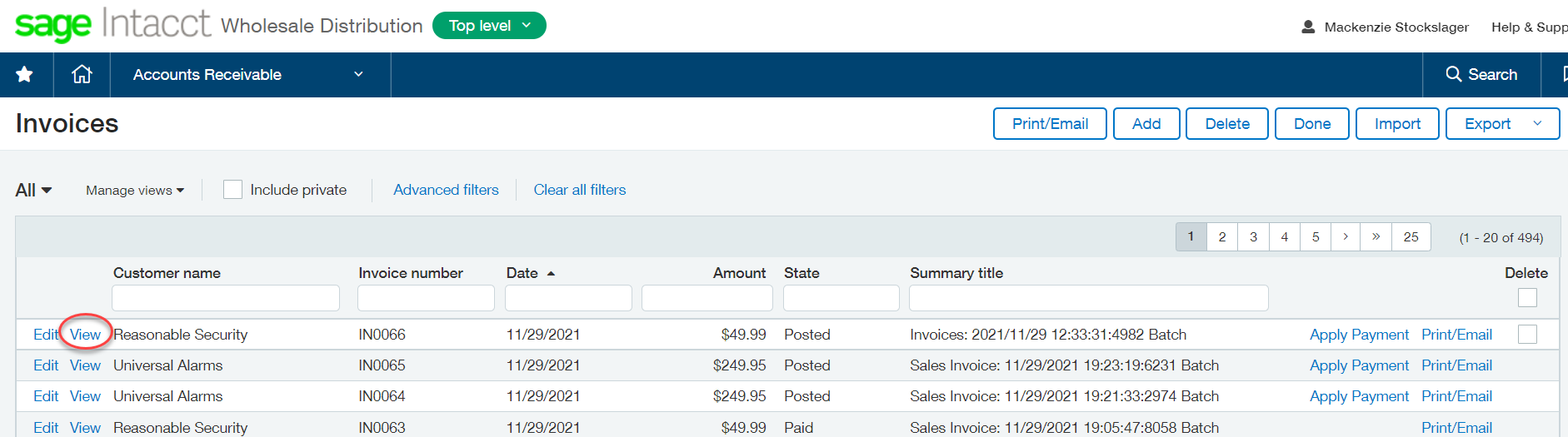 Click "Pay with Paya" in the top right hand of the screen. Make sure to then select the Pay using Account Vault (Token).This option is located on the far right-hand side of the payment window.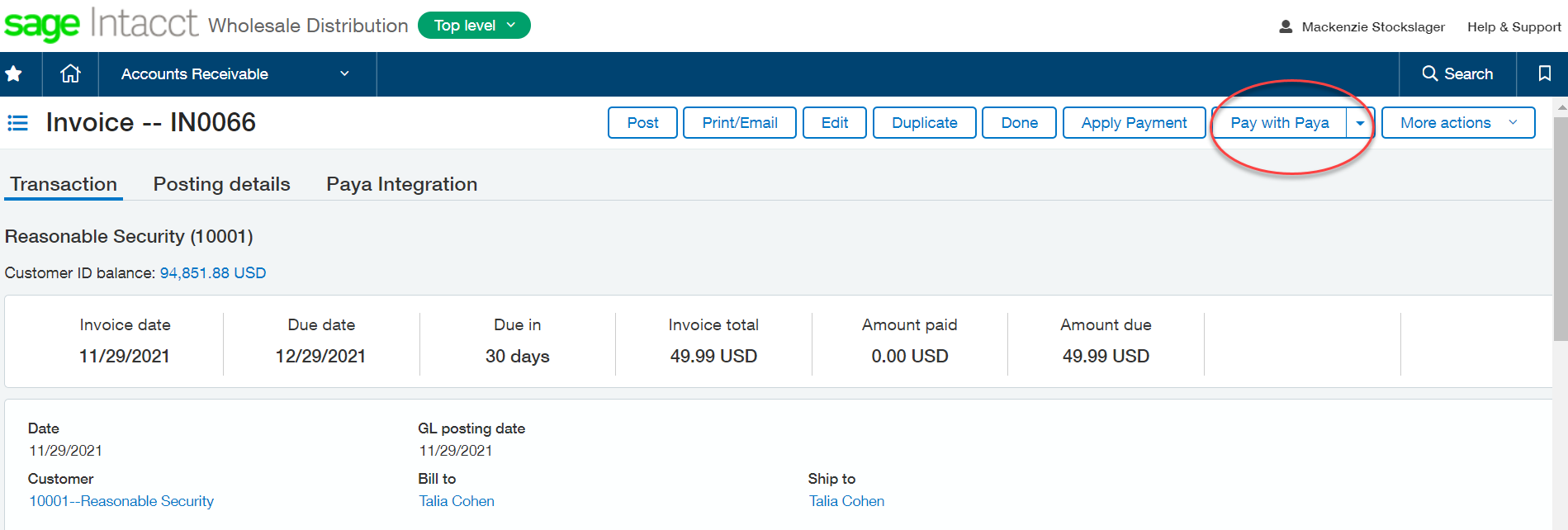 Select which Account Vault you would like to use from the drop-down menu and then “Pay”.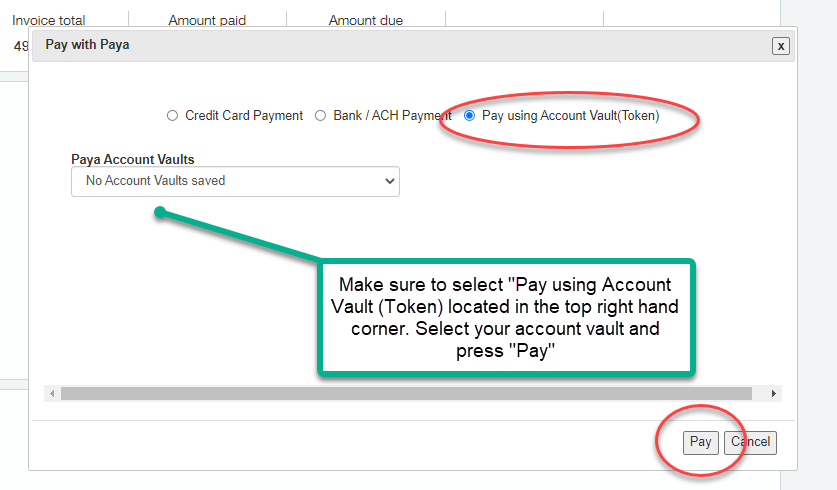 Ensure the payment was successful from the Invoice screen before closing out. 